Как сделать ребенка счастливымГоворите ребенку:Я люблю тебя.Люблю тебя, не смотря ни на что.Я люблю тебя, даже когда ты злишься на меня.Я люблю тебя, даже когда я злюсь на тебя.Я люблю тебя, даже когда ты далеко от меня. Моя любовь всегда с тобой.Если бы я могла выбрать любого ребенка на Земле, я бы все равно выбрала тебя.Люблю тебя как до луны, вокруг звезд и обратно. Спасибо.Мне понравилось сегодня с тобой играть.Моё любимое воспоминание за день, когда мы с тобой что-то делали вместе.Рассказывайте: Историю его появления в Вашей семье. О том как Вы *нежничали* с ними, когда он был маленьким.О себе в его возрасте.Что когда Вы держите его за руку и сжимаете ее 3 раза, это секретный код, который означает — *люблю тебя*.Чем Вы сейчас занимаетесь.Слушайте:Что Ваш ребенок рассказывает про свои игрушки, и подумайте, насколько это для него важно. На одну секунду дольше, чем позволяет Ваше терпение.Чувства, которые стоят за словами Вашего ребенка.Отдавайте:Смотрите на Вашего ребенка добрыми глазами.Улыбайтесь, когда Ваш ребенок заходит в комнату. Отвечайте взаимностью, когда Ваш ребенок вас касается.Служба по подбору, подготовке и сопровождению замещающих семей.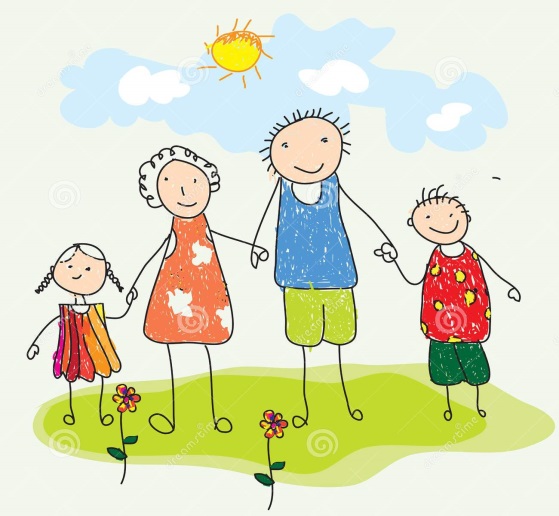 681032Хабаровский край,г. Комсомольск-на-Амуреул. Гамарника, д.19, корпус 5.Тел.: 8-914-401-72-09Эл.почта: shpress@mail.ruКраевое государственное казенноеУчреждение «Организация, осуществляющая обучение, для детей-сирот и детей, оставшихся без попечения родителей«Детский дом №8»Как создатьпривязанность с приемным ребенком?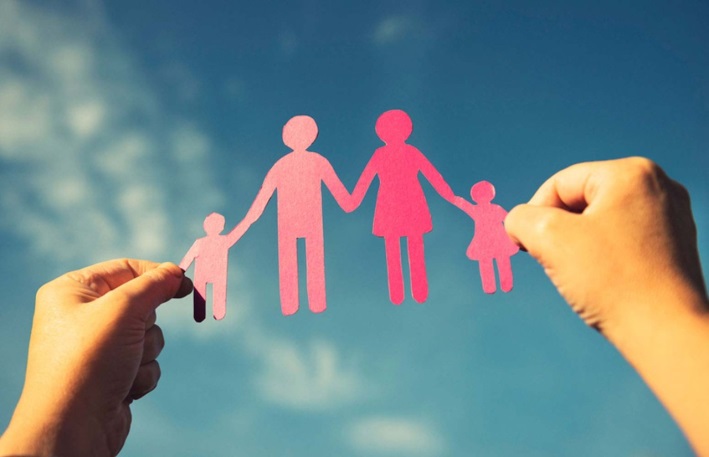 Все мы хотим, чтобы наши дети выросли позитивными, уверенными и самодостаточными, умеющими выстраивать гармоничные отношения с окружающими и счастливыми в дружбе и любви. Исполнятся ли наши мечты, зависит только от нас, точнее, от того, сможем ли мы дать ребенку опыт благополучной первой привязанности.Привязанность - это стремление (и способность) к длительной эмоциональной близости с другим человеком и потребность эту близость сохранить.Идеальной средой для формирования привязанности является семья. Только в полноценной семье ребенок находится в постоянном физическом и эмоциональном контакте с любящими взрослыми, к которым он особенно привязан. Несмотря на то, что число таких взрослых невелико, именно они дают ребенку чувство защищенности и безопасности, являются источником его развития, дают ему опыт переживания чувств, поддержку в трудную минуту и радость разделенного успеха.Воспитание ребенка с нарушением привязанности требует особого настроя, стойкости, творчества и сил. Конечно, приемный родитель не несет ответственности за те проблемы, с которыми ребенок появился в его семье, но именно он отвечает за то, чтобы создать условия для исцеления своего ребенка.В воспитании приемных детей очень важно понимать, что нарушение привязанности невозможно преодолеть "просто любовью" в рамках даже самой заботливой и доброжелательной приемной семьи.Кроме нежной заботы, приемный ребенок нуждается в наличии достаточно стабильных правил и соблюдении границ дозволенного. Ребенок не может сам обнаружить свои границы, он нуждается во взрослом, который ему эти границы покажет. И этим человеком должен стать  родитель. Он говорит ребенку о своих границах, и благодаря соприкосновению с чужими границами, ребенок начинает чувствовать свои, узнавать, где заканчивается он и начинаются остальные люди.Прежде чем формировать привязанность с приемным ребенком родителям необходимо помнить о самом важном правиле:Позаботьтесь о себе, о своем психоэмоциональном состоянии!Формирование привязанности - это важный, длительный и энергозатратный проект, не только дарящий радость от общения с ребенком, но и требующий вложения психических сил и терпения. Родителям очень важно вовремя восстанавливать свои силы, накапливать ресурсы, не допуская развития эмоционального выгорания.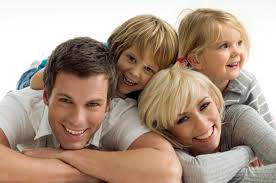 Итак, как же формировать и развивать привязанность между ребенком и родителем?1.	Создавайте и поддерживайте традиции, сохраняющие привязанность: совместные дела, увлечения, праздники. Это даже могут быть семейные ужины или просто сказки на ночь. Важно, чтобы для ребенка традиция стала приятной и ожидаемой.2.	Выстраивайте отношения таким образом, чтобы ребенок чувствовал потребность в общении с вами. Можно, скажем, всей семьей смастерить подарок для бабушки. Или отправиться летом в поход, захватив с собой надувную лодку. Главное, чтобы ребенок  знал: с мамой и папой интересно.3.	Помогайте ребенку ощутить физическую поддержку: обнимите при встрече, подайте руку, поднимаясь по ступенькам. Не ждите, когда малыш попросится к вам на ручки и потребует новую порцию ласки.4.	Дарите ребенку любовь. Он должен чувствовать, что ваша с ним связь прочна и глубока и ничто не сможет навредить ей.5.	Старайтесь не разлучаться надолго, а при встрече всегда пытайтесь восстановить отношения. Да, современные родители часто возвращаются с работы уставшими. Найдите в себе силы обнять ребенка, спросить, как прошел его день. Это не займет много времени. Зато ребенок почувствует себя нужным и любимым. И никогда не наказывайте его, перестав с ним разговаривать. Это нарушает чувство близости и привязанности.